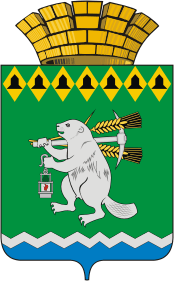 Дума Артемовского городского округаVII созыв32 заседаниеРЕШЕНИЕот 26 октября 2023 года      		                   			                 № 355О внесении изменений в статью 15 Регламента Думы Артемовского городского округаРассмотрев предложение Мухачева А.А., депутата Думы Артемовского городского округа, от 02.10.2023 о внесении изменений  в статью 15 Регламента Думы Артемовского городского округа, руководствуясь статьями 22,23 Устава Артемовского городского округа,Думы Артемовского городского округа РЕШИЛА: Внести в статью 15 Регламента Думы Артемовского городского округа , утвержденного решением Думы Артемовского городского округа от 13.10.20216 № 11 (с изменениями, принятыми решениями Думы Артемовского городского округа  от 24.11.2016 №40, от  29.08.2019 № 577, от 22.10.2020 № 722) следующие изменения:наименование статьи 15 изложить в следующей редакции:«Статья 15. Этика выступлений и дисциплина на заседании постоянной комиссий,  заседании Думы»; часть первую пункта 1 статьи 15 после слов «на заседании» дополнить словами  «постоянной комиссии, заседании»; часть вторую пункта 1 статьи 15 после слов «либо заседания» дополнить словами «постоянной комиссии, заседания».           2. Настоящее   решение   опубликовать   в   газете   «Артемовский
рабочий» и разместить на официальном сайте Думы Артемовского городского округа в информационно-телекоммуникационной сети «Интернет».Контроль    исполнения    настоящего    решения    возложить    на
постоянную      комиссию      по      вопросам      местного      самоуправления, нормотворчеству и регламенту  (Упорова Е.Ю.).Председатель Думы Артемовского городского округаГлава Артемовского городского округаВ.С. АрсеновК.М. Трофимов